Памятка подключения к сервису «Личный кабинет налогоплательщика для физических лиц»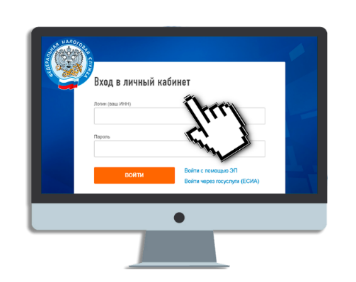 Для получения регистрационной карты и доступа к сервису «Личный кабинет налогоплательщика для физических лиц» необходимо с паспортом лично обратиться в любую инспекцию ФНС России.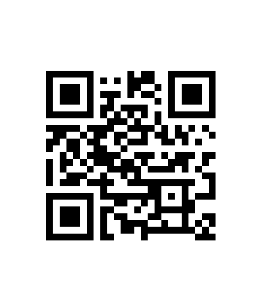 Пользователи портала Госуслуг могут зайти в «Личный кабинет налогоплательщика для физических лиц» на сайте ФНС России (lkfl2.nalog.ru) с помощью логина и пароля от портала Госуслуг. Сервис позволяет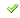 заполнять налоговую декларацию по форме 3-НДФЛ в интерактивном режиме онлайн без скачивания программы по заполнению;направлять, подписанную электронной подписью, налоговую декларацию по форме 3-НДФЛ в налоговый орган в электронной форме;отслеживать статус камеральной проверки налоговых деклараций по форме 3-НДФЛ;получать актуальную информацию об объектах имущества и транспортных средствах, о суммах, начисленных и уплаченных налоговых платежей, о наличии переплат, о задолженности по налогам перед бюджетом;контролировать состояние расчетов с бюджетом;получать и распечатывать налоговые уведомления и квитанции на уплату налоговых платежей;оплачивать налоговую задолженность и налоговые платежи;обращаться в налоговые органы без личного визита в налоговую инспекцию, экономя свое время.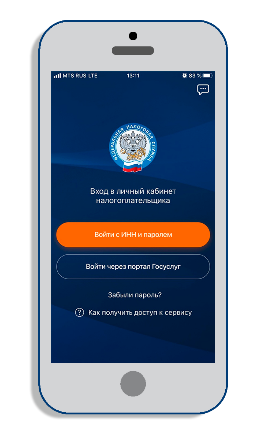 Теперь личный кабинет и в мобильном телефоне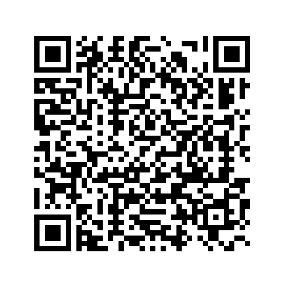 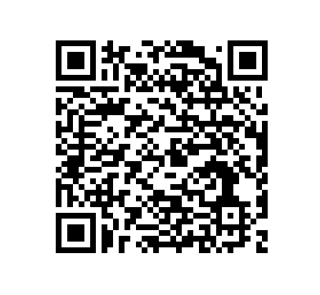 Android 						iOSМежрайонная ИФНС России №8 по Приморскому краю